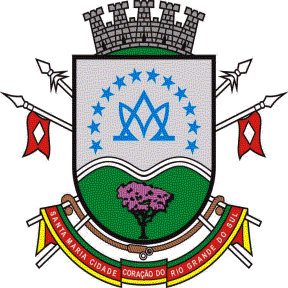 IPASSP – SMINSTITUTO DE PREVIDÊNCIA E ASSISTÊNCIA À SAÚDE DOS SERVIDORESPÚBLICOS MUNICIPAIS DE SANTA MARIA – RSPORTARIA Nº 02/2020, DE 02/01/2020		O DIRETOR-PRESIDENTE DO INSTITUTO DE PREVIDÊNCIA E ASSISTÊNCIA À SAÚDE DOS SERVIDORES PÚBLICOS MUNICIPAIS DE SANTA MARIA – IPASSP-SM, no uso das atribuições legais que lhe são conferidas em Lei, de acordo com a Lei Municipal 4483/01, de 03-12-2001, Lei Municipal 4742/04, de 05-01-2004 e Lei Municipal 4881/05, de 29/12/2005, 		RESOLVE:		Art. 1º) Designar o servidor JULIO UBIRATAN TEIXEIRA PORTO, matrícula nº 7893-0 para atuar como FISCAL do Contrato nº 02/2020, celebrado pelo IPASSP-SM e a empresa BORBA, PAUSE & PERIN – ADVOGADOS, com a atribuição de acompanhar e fiscalizar a correta prestação dos serviços, nos termos contratuais, conforme disposto no Art.67 da Lei 8666/1993.§ 1o O Fiscal anotará em registro próprio todas as ocorrências relacionadas com a execução do contrato, determinando o que for necessário à regularização das faltas ou defeitos observados.§ 2o Em caso de descumprimento contratual, o Fiscal deverá informar, expressa e imediatamente, o Gestor do Contrato, para que este informe à autoridade superior para a adoção das providências necessárias, inclusive, se for o caso, a abertura de processo administrativo especial para a aplicação de sanções e rescisão contratual.§ 3o O Fiscal também poderá realizar diligências que forem necessárias para o regular desempenho das suas atribuições.§ 4o Compete ao Fiscal:realizar o atesto da prestação do serviço e o encaminhamento das notas fiscais para liquidação e pagamento, no prazo;instruir e encaminhar ao Gestor do Contrato os requerimentos do Contratante ou da Contratada, como: prorrogação de prazo, acréscimo ou supressão de serviço, reajuste ou reequilíbrio de valor, rescisão, aplicação de sanções, entre outros;notificar a Contratada para a regularização de faltas ou defeitos na prestação dos serviços;realizar o recebimento ou a recusa do objeto.§ 5o O Fiscal deverá informar o Gestor do Contrato dos seus afastamentos legais com antecedência mínima de 15 (quinze) dias.§ 6o As decisões e providências que ultrapassam a competência do Fiscal deverão ser encaminhadas ao Gestor do Contrato para a adoção das medidas saneadoras.Art. 2º) Designar o servidor JULIO UBIRATAN TEIXEIRA PORTO, matrícula nº 7893-0 para atuar como GESTOR do Contrato nº 02/2020, celebrado pelo IPASSP-SM e a empresa BORBA, PAUSE & PERIN – ADVOGADOS, com a atribuição de acompanhar o cumprimento das cláusulas contratuais, inclusive solicitando, sempre que necessário, informações ou pareceres do fiscal do contrato.§ 1o Compete ao Gestor:receber e encaminhar para registro financeiro a garantia contratual (cauções, carta fiança, etc...), se houver;formalizar, mediante prévia manifestação do Fiscal do Contrato, os termos de aditivos, apostilamentos, etc.;formalizar, mediante prévia manifestação do Fiscal do Contrato, os termos de aplicação de sanções contratuais (advertência, multas, etc.);formalizar, mediante prévia manifestação do Fiscal do Contrato, o termo de rescisão contratual.§ 2o Em caso de descumprimento contratual, o Gestor deverá informar expressa e imediatamente a autoridade superior, para a adoção das providências necessárias, inclusive a abertura de processo administrativo especial para a aplicação de sanções e rescisão contratual, se for o caso.§ 3o O Gestor também poderá solicitar parecer técnicos ou jurídicos, que forem necessários para o regular desempenho das suas atribuições.§ 4o Nos seus afastamentos legais, as atribuições do gestor serão repassadas automaticamente ao Gerente Administrativo e Financeiro. § 5o As decisões e providências que ultrapassam a competência do Gestor deverão ser encaminhadas à autoridade superior para a adoção das medidas necessárias.Art. 3º) Esta Portaria entra em vigor na data de sua publicação.IPASSP-SM, aos dois dias do mês de janeiro de 2020.ALEXANDRE NIEDERAUERDiretor-Presidente em ExercícioIPASSP-SM